ПОЛОЖЕНИЕ о проведении турнира по шахматам «Кубок Первоклассника» среди детей 6-8 лет Приморского района Санкт-Петербурга,2022/2023 учебного года1. Цель и задачи:Турнир по шахматам среди детей 6-8 лет «Кубок Первоклассника» отделений дополнительного образования детей, школьных спортивных клубов и детей обучающихся шахматам в рамках внеурочной деятельности Приморского района Санкт-Петербурга, 2022/2023 учебного года (далее - соревнования) проводится с целью создания условий для популяризации и пропаганды шахмат среди учащихся общеобразовательных учреждений Приморского района Санкт- Петербурга.Задачи:- привлечение детей к регулярным занятиям шахматами;- повышение спортивного мастерства участников соревнований;- выявление одаренных детей;- пропаганда здорового образа жизни.2. Организаторы соревнований2.1.Общее руководство организацией и проведением соревнований осуществляется Государственным бюджетным учреждением дополнительного  профессионального педагогического образования центр повышения квалификации специалистов "Информационно-методический центр" Приморского района Санкт‑Петербурга.2.2.Непосредственными организаторами соревнований по шахматам является ГБОУ школа № 601 выполняющими следующие функции:приём заявок на участие; проведение установочных семинаров с судейской бригадой и представителями команд; организация и проведение соревнований по шахматам, в том числе судейство;подведение итогов соревнований;Возможно привлечение (по необходимости) судей из числа представителей команд. Главный судья – судья I категории, руководитель ОДОД ГБОУ школы № 601 Мостович В.О.3. Участники соревнований3.1. К участию в районных соревнованиях «Кубок Первоклассника» допускаются дети 6-8 лет воспитанники ОДОД, ШСК и  дети обучающиеся шахматам в рамках внеурочной деятельности Приморского района Санкт-Петербурга, имеющие врачебный допуск к соревнованиям.3.2. Наравне с гражданами Российской Федерации в соревнованиях могут принимать участие лица без гражданства, а также граждане других государств, обучающиеся в рамках внеурочной деятельности, в отделениях дополнительного образования детей и школьных спортивных клубах Приморского района Санкт-Петербурга, имеющих врачебный допуск к соревнованиям.3.3 В соревнованиях принимают участие дети 6-8 лет, обучающиеся одного отделения дополнительного образования детей, или общеобразовательного учреждения.            Количество участников от одного учреждения не более трех. Количество заявок ограничено, не более 20 заявок, 60 участников. Если количество заявок превысит допустимый лимит, к участию в турнире будут допущены дети учреждений, подавших заявки в электронном виде первыми.Допустимый запас - стопроцентный. Все участники должны быть учащимися учреждения, их заявившего.4. Сроки, время и место проведения соревнованийСоревнования проводятся в ГБОУ школа №601 (197374 Приморский пр., д. 143 лит. «а», корпус 3), 13 мая 2023 года. Начало соревнований: в 12-00. Все участники по прибытию на место проведения соревнований обязаны пройти регистрацию. Регистрация осуществляется представителями или сопровождающими лицами участников. Окончание регистрации 11-45, 13 мая 2023 года.5. Подача заявок на участие.5.1. Для участия в районных соревнованиях «Кубок Первоклассника» необходимо направить предварительную заявку по установленной форме (Приложение 1), в электронном виде, в срок до 11 мая 2023 г. включительно по адресу: Mostovich@school601.ru  Руководитель ОДОД Мостович В. О. +7 906 244 10 18 .5.2. Оригинал  Заявки,  заверенной руководителем общеобразовательной организации вместе с согласием родителей или законных представителей на обработку персональных данных на каждого участника в письменном виде (Приложение 2) необходимо предоставить при регистрации 13 мая 2023 года.6. Условия и порядок проведения соревнований.	Участники к соревнованиям допускаются на основании заявки (см. Приложение 1). Соревнования проводятся в соответствии с правилами вида спорта «шахматы», утвержденными приказом Минспорта России от 17 июля 2017 года № 654, в редакции приказа Минспорта России от 19 декабря 2017 года №1087.Поведение участников в период проведения соревнований регламентируется Положением «О спортивных санкциях в виде спорта «шахматы».Система проведения соревнований определяется судейской коллегией и зависит от числа участников.Контроль времени - 15 минут на всю партию каждому участнику без добавления времени. Игроки не обязаны записывать ходы. Как только каждый игрок завершит десять ходов из начальной позиции, не могут быть сделаны никакие изменения в установку времени на часах, не могут быть приняты никакие заявления относительно неправильной расстановки фигур или неправильной ориентации шахматной доски. В случае неправильного размещения короля рокировка не разрешается. В случае неправильного размещения ладьи, рокировка с этой ладьей не разрешается.В случае возникновения спорной ситуации окончательное решение  единолично принимает Главный судья соревнований.Подача и рассмотрение протестов осуществляется в порядке согласно правилам вида спорта «шахматы», утвержденным приказом Минспорта России от 17 июля 2017 года №654, в редакции приказа Минспорта России от 19 декабря 2017 года № 1087.7. Подведение итогов и награждение победителейМеста в соревновании определяются в соответствии с общим количеством очков, набранных участником. В случае равного количества очков места распределяются по дополнительным показателям (в порядке убывания значимости):- очки за матчи (1 - за победу, 1/2 - за ничью, 0 - за поражение);- результаты личных встреч участников той же очковой группы;- коэффициент Зоннеборна-Бергера (в соответствии с программой SwissManager);Участники, занявшие 1-е, 2-е и 3-е места в районных соревнованиях «Кубок первоклассника», награждаются кубками и грамотами. Кубки и грамоты предоставляются за счет ГБОУ школа 601.Итоги соревнований будут представлены на официальном сайте ГБОУ школы 601School601.rprim.gov.spb.ru до 28 мая 2023 года.Приложение 1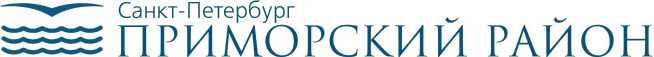 ЗАЯВКАна участие в районных соревнованиях «Кубок Первоклассника» среди детей 6-8 лет Приморского района Санкт-Петербурга,2022/2023 учебного года(вид соревнований)от ___________________________________________________________________(название организации)Всего допущено	человек  Врач/____________/__________________________								ФИО, подпись, печатьПедагог ДО /______________/_______________________________________________						ФИО, номер телефона (обязательно)Правильность заявки подтверждаю:Директор ОУ /______________/______________________________________________						         ФИО, подпись                                  М.П.Приложение  2Согласие на обработку персональных данныхВ соответствии с требованиями ст. 9 Федерального закона от 27.07.2006 № 152-ФЗ «О персональных данных», подтверждаю ГБОУ школа 601Приморского района Санкт-Петербурга свое согласие на обработку моих персональных данных (данных ребёнка) в целях исполнения Положения о шахматном турнире  «Кубок Первоклассника» среди учреждений и отделений дополнительного образования детей Приморского района Санкт-Петербурга в 2022-2023 учебном году, при условии, что их обработка осуществляется уполномоченным лицом ГБОУ школы 601 (Мостович В.О.), принявшим обязательства о сохранении конфиденциальности указанных сведений.Предоставляю ГБУ школе 601 право осуществлять все действия (операции) с моими персональными данными (данными ребенка), включая сбор, систематизацию, накопление, хранение, обновление, изменение, использование, обезличивание, блокирование, уничтожение.ГБОУ школа 601 вправе обрабатывать мои персональные данные (данные ребёнка) посредством внесения их в электронную базу данных, списки и другие отчетные формы.Передача моих персональных данных (данных ребенка) иным лицам или иное их разглашение может осуществляться только с моего письменного согласия.Я оставляю за собой право отозвать свое согласие посредством составления соответствующего письменного документа, который может быть направлен мной в адрес ГБОУ школа 601 по почте заказным письмом с уведомлением о вручении либо вручении лично под расписку надлежаще уполномоченному представителю ГБОУ школы 601. Настоящее согласие действует со дня его подписания до дня отзыва в письменной форме. «__»__________2023годаУТВЕРЖДАЮДиректор Государственного бюджетного учреждение дополнительного  профессионального педагогического образования центр повышения квалификации специалистов "Информационно-методический центр" Приморского района Санкт-Петербурга  ___________________    С.П. Демидова«____»________________ 2023 г.№ФИОГод рожденияДопуск врачаФИО законного представителя несовершеннолетнего.Документ удостоверяющий личность (вид, серия, номер, когда и кем выдан)ФИО ребенка, год рожденияПодтверждение согласия на обработку персональныхДанных (подпись)